Collège La Reinetière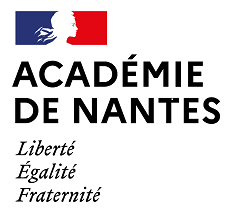 53 bis Bd Pasteur44980 Ste Luce sur LoireTél : 02 40 25 71 27ce.0441724k@ac-nantes.fr	Année scolaire 2024-2025FICHE D’URGENCE A L’INTENTION DES PARENTSNom 	Prénom Classe 	Date de naissance Nom et adresse des parents ou du représentant légal : N° et adresse de l’assurance scolaire En cas d’accident, l’établissement s’efforce de prévenir la famille par les moyens les plus rapides. Veuillez faciliter notre tâche en nous donnant au moins un numéro de téléphone .Tél. père 	Tél. mère Nom et n° de téléphone d’une personne susceptible de vous prévenir rapidement :En cas d’urgence, un élève accidenté ou malade est orienté et transporté par les services de secours d’urgence vers l’hôpital le mieux adapté. La famille est immédiatement avertie par nos soins. Un élève mineur ne peut sortir de l’hôpital qu’accompagné de sa famille.Date du dernier rappel de vaccin antitétanique : Pour être efficace, cette vaccination nécessite un rappel tous les 5 ans.Observations particulières que vous jugerez utiles de porter à la connaissance de l’établissement (allergies, traitements en cours, précautions particulières à prendre) :Nom et adresse du médecin traitant : N° de tél. du médecin traitant : Document non confidentiel à remplir par les familles à chaque début d’année scolaire.Si vous souhaitez transmettre des informations, vous pouvez le faire sous enveloppe fermée à l’intention du médecin ou de l’infirmière de l’établissement.